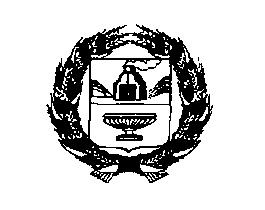           Комитет по образованию Администрации Ребрихинского района Алтайского края  согласно письму с Роспотребнадзора,  информирует  о проведении дополнительных санитарно-противоэпидемических (профилактических) мероприятий:С 07.12.2022г. ввести ограничительные мероприятия в образовательных организациях края в части приостановления учебного процесса (в классе, группе или учреждении) на срок не менее 7 календарных дней при одновременном отсутствии в одном классе, группе или учреждении более 20% детей по причине заболевания ОРВИ и гриппомС целью профилактики дальнейшего распространения заболеваемости ОРВИ и гриппом в образовательных организациях обеспечить:2.1. Ежедневный мониторинг посещаемости, в т.ч. количества отсутствующих по причине заболеваемости ОРВИ и гриппом;2.2. Ежедневный осмотр детей и персонала с целью своевременноговыявления и изоляции детей и персонала, заболевших ОРВИ и гриппом;2.3. Соблюдение дезинфекционного противовирусного режима, проведение влажной уборки помещений, обеззараживание воздушной среды, поддержание оптимального температурного режима;2.4. Наличие медицинских термометров, бактерицидных ламп, дезинфицирующих средств и средств индивидуальной защиты органов дыхания для сотрудников;2.5. Своевременное отстранение от учебного процесса обучающихся иперсонала с клиникой ОРВИ и гриппа;2.6. Не проводить объединение групп и классов и перевод детей внутриколлектива. При проведении новогодних мероприятий:3.1. Провести разъяснительную работу с родителями о не допускебольных детей на новогодние мероприятия;3.2. Не допускать в организованные группы детей с признаками инфекционных болезней (повышенная температура тела, боль в горле, кашель, боль в животе, диарея, сыпь и т.д.), контактных лиц из учреждений, в которых объявлен карантин по инфекционным заболеваниям;3.3. Запретить в детских организованных коллективах новогодние мероприятия с одномоментным участием нескольких групп. Организовать проведение мероприятий с ограниченным количеством взрослых.Кристина Сергеевна Зарипова 8(38582) 2-16-46Председатель  Комитетапо образованию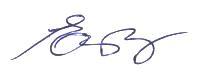                 Е.А. Карпова